Chapter 5: MeasurementChapter checklist: Success criteria 		Name   ______________________✔5A1.	I can find the perimeter of simple shapes.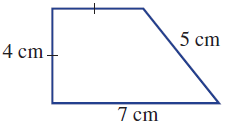 e.g. Find the perimeter of the following shape. 5A2.	I can find the perimeter of composite shapes.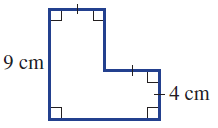 e.g. Find the perimeter of the following shape. 5B3.	I can find the circumference of a circle.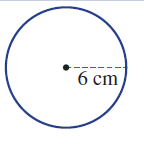 e.g. Find the circumference of this circle both in exact form and rounded to two decimal places.5B4.	I can find the perimeter of a sector.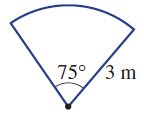 e.g. Find the perimeter of this sector correct to two decimal places. 5C5.	I can convert between units of area.e.g. Convert  to  and  to .5C6.	I can find the area of simple shapes.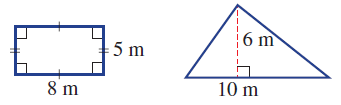 e.g. Find the area of this rectangle and triangle. 5C7.	I can find the area of a trapezium or rhombus.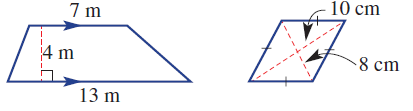 e.g. Find the area of the following trapezium and rhombus. 5C8.	I can find the area of a circle or sector.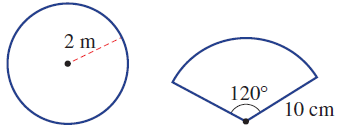 e.g. Find the area of this circle and sector correct to two decimal places. 5D9.	I can find the perimeter and area of composite shapes.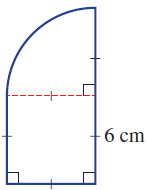 e.g. Find the perimeter and area of this composite shape, rounding answers to two decimal places.5E10.	I can find the surface area of a prism.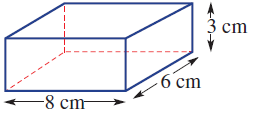 e.g. Find the total surface area of this right rectangular prism.5E11.	I can find the surface area of a pyramid.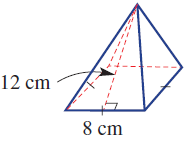 e.g. Find the total surface area of this right square-based pyramid. 5F12.	I can find the surface area of a cylinder.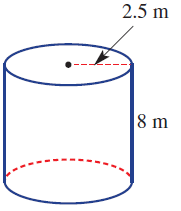 e.g. Find the surface area of this cylinder correct to two decimal places. 5F13.	I can find the surface area of cylindrical portions.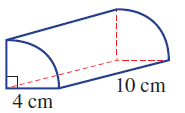 e.g. Find the total surface area of this quarter-cylinder, rounding to two decimal places. 5G14.	I can convert between units of volume.e.g. Convert  to  and  to .5G15.	I can find the volume of an object with a constant cross-section.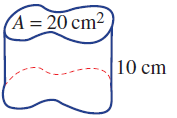 e.g. Find the volume of this solid object.5G16.	I can find the volume of a prism.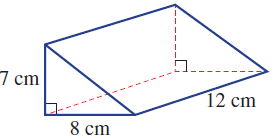 e.g. Find the volume of this triangular prism.5H17.	I can find the volume of a cylinder.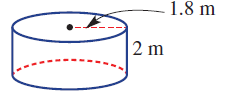 e.g. Find the volume of this cylinder correct to two decimal places. 5H18.	I can find volume in terms of capacity.e.g. Find the capacity in litres of a cylinder with radius 20 cm and height 
80 cm. Round to the nearest litre.